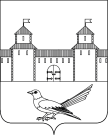 от 29.06.2016 № 1034-пО присвоении  адреса земельному участку Руководствуясь статьей 7 Земельного кодекса Российской Федерации от 25.10.2001 №136-ФЗ, статьей 16 Федерального закона от 06.10.2003 №131-ФЗ «Об общих принципах организации местного самоуправления в Российской Федерации», постановлением Правительства Российской Федерации от 19.11.2014 №1221 «Об утверждении Правил присвоения, изменения и аннулирования адресов», приказом Министерства экономического развития Российской Федерации от 01.09.2014 №540 «Об утверждении классификатора видов разрешенного использования земельных участков», статьями 32, 35, 40 Устава муниципального образования Сорочинский городской округ Оренбургской области, кадастровым паспортом земельного участка от 03.06.2016 №56/16-310517, архивной выпиской от 01.06.2016 №У-295з на запрос от 26.05.2016 Из решения исполнительного комитета Сорочинского городского Совета народных депутатов от 12.06.81 г. №152-2 «Об отводе земельного участка под строительство индивидуальных гаражей в западной части города» и поданным заявлением (вх.№Уз-904 от 27.06.2016) администрация Сорочинского городского округа Оренбургской области постановляет:Присвоить земельному участку с кадастровым номером 56:45:0000000:1145 адрес: Российская Федерация, Оренбургская область, г.Сорочинск, гаражный массив 10, линия 2, гараж №60; вид разрешенного использования земельного участка: объекты гаражного назначения. Категория земель: земли населенных пунктов.Контроль за исполнением настоящего постановления возложить на главного архитектора муниципального образования Сорочинский городской округ Оренбургской области – Крестьянова А.Ф.Настоящее постановление вступает в силу со дня подписания и подлежит размещению на Портале муниципального образования Сорочинский городской округ Оренбургской области.И.о. главы муниципального образованияСорочинский городской округ – первый заместитель главы администрации городскогоокруга по оперативному управлениюмуниципальным хозяйством                                                                      А.А. БогдановРазослано: в дело,  прокуратуре, заявителю, Управлению архитектуры, на Портал МО Сорочинский городской округАдминистрация Сорочинского городского округа Оренбургской областиП О С Т А Н О В Л Е Н И Е